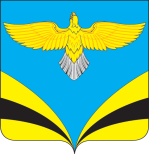    Администрация 						сельского поселения  Переволоки 		           муниципального района Безенчукский		          Самарской области					 	с.Переволоки    ПОСТАНОВЛЕНИЕот 23.04.2024 г.       № 11«О внесении изменений в Постановление Администрации с.п. Переволоки муниципального района Безенчукский № 28а от 10.11.2023 года «Об утверждении Административного регламента предоставления муниципальной услуги «Предоставление разрешения на осуществление земляных работ» В соответствии с Постановлением Правительства Российской Федерации  от 25.12.2021г № 2490, Градостроительным кодексом Российской Федерации, Федеральным законом от 06.10.2003 N131-ФЗ "Об общих принципах организации местного самоуправления в Российской Федерации", Федеральным законом от 27.07.2010 N210-ФЗ "Об организации предоставления государственных и муниципальных услуг", Уставом сельского поселения Переволоки муниципального района Безенчукский Самарской области, Администрация сельского поселения Переволоки муниципального района Безенчукский          ПОСТАНОВЛЯЕТ:1. Внести в Административный регламент предоставления Администрацией с.п. Переволоки муниципального района Безенчукский Самарской области муниципальной услуги «Предоставление разрешения на осуществление земляных работ», утвержденный Постановлением Администрации  с.п. Переволоки муниципального района Безенчукский от № 28а от 10.11.2023 года (далее – Административный регламент) следующие изменения: в пункте 1 раздела 1 «Общие положения» административного регламента исключить пункты 1.3, 1,4.  2. Опубликовать настоящее постановление в газете «Вестник сельского поселения Переволоки» и разместить на официальном сайте Администрации сельского поселения Переволоки муниципального района Безенчукский в сети Интернет.3. Настоящее постановление вступает в силу со дня его официального опубликования.4. Контроль за выполнением настоящего постановления оставляю за собой.Глава сельского поселения Переволоки муниципального района БезенчукскийС.А.Елуферьев